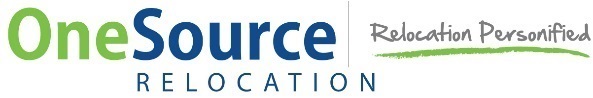 RELOCATION SERVICES INITIATION FORMForm must be sent from email address of authorized HR initiator.Return to: relo@onesourcerelocation.comInitiation Date:	     	Program / Policy Type - please indicate specifically which policy you are authorizing:	Please return to: relo@onesourcerelocation.comPlease call or email with any questions.Tyler DooleDirector, Account ManagementOneSource Relocation470-268-3613Tyler.doole@onesourcerelocation.comOneSource Contact:Tyler DooleTyler DooleTyler DooleTyler DooleTel:Tel:470.268.3613Email:Tyler.doole@onesourcerelocation.comTyler.doole@onesourcerelocation.comTyler.doole@onesourcerelocation.comTyler.doole@onesourcerelocation.comFax:Fax:470.443.1765Company Name:University of FloridaUniversity of FloridaUniversity of FloridaUniversity of FloridaHR Contact:Tel:Tel:Email:Fax:Fax:Employee surname: Employee surname: Employee first name: Employee first name: Employee first name: Employee first name: EE ID:EE ID:Spouse name: Spouse name: Spouse name: Spouse name: Spouse name: Spouse name: Family Size (total):Family Size (total):Current Residence Address: Current Residence Address: Current Residence Address: Current Residence Address: Current Residence Address: Current Residence Address: Current Residence Address: Current Residence Address: Current Residence Phone: Current Residence Phone: Current Residence Email: Current Residence Email: Current Residence Email: Current Residence Email: Current Mobile Phone: Current Mobile Phone: Current Work Address: Current Work Address: Current Work Address: Current Work Address: Current Work Address: Current Work Address: Current Work Address: Current Work Address: Current Work Phone: Current Work Phone: Current Work Email:Current Work Email:Current Work Email:Current Work Email:Current Work Fax: Current Work Fax: Destination Start Date:  Destination Start Date:  Destination Start Date:  Destination Start Date:  Destination Start Date:  Destination Start Date:  Destination Start Date:  Destination Start Date:  Destination Location / City:Destination Location / City:Destination Location / City:Destination Location / City:Department Name / #Department Name / #Department Name / #Department Name / #New Manager:New Manager:New Manager:New Manager Work Phone/Email:New Manager Work Phone/Email:New Manager Work Phone/Email:New Manager Work Phone/Email:New Manager Work Phone/Email:Additional instructions or requirements (inc. additional services required – please specify):